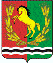 АДМИНИСТРАЦИЯМУНИЦИПАЛЬНОГО ОБРАЗОВАНИЯАЛЕКСЕЕВСКИЙ СЕЛЬСОВЕТ АСЕКЕЕВСКОГО РАЙОНАОРЕНБУРГСКОЙ ОБЛАСТИПОСТАНОВЛЕНИЕ02.04.2018	                                                                  № 07-п                       О мерах по обеспечению  пожарной безопасности на территории муниципального образования Алексеевский сельсовет в весенне-летний период 2018 года             В целях обеспечения пожарной безопасности на территории муниципального образования Алексеевский сельсовет в весенне-летний период 2018 года,   руководствуясь ст.5 Устава муниципального образования Алексеевский сельсовет  постановляю:Утвердить план мероприятий по обеспечению пожарной безопасности в весенне-летний период 2018 года согласно приложению Создать рабочую группу из числа работников администрации Алексеевского сельсовета, членов добровольной пожарной дружины (по согласованию), участкового уполномоченного (по согласованию), работников социальной защиты (по согласованию) для проведения рейдов по профилактике пожаров в жилом секторе. Согласно приложению 2.Контроль за исполнением настоящего постановления оставляю за собой.Постановление вступает в силу  после официального обнародования.Глава муниципального образования                                                        С.А.КурочкинПриложение 1к постановлению администрациимуниципального образованияАлексеевский сельсовет От 02.04.2018 № 07-пПланмероприятий по обеспечению пожарной безопасности на территории муниципального образования Алексеевский сельсовет в весенне-летний период 2018 годаПриложение 2к постановлению администрациимуниципального образованияАлексеевский сельсовет От 02.04.2018 № 07 -пСписокрабочей группыпо профилактике пожаров в жилом секторена территории Алексеевского сельсовета№ппНаименование мероприятийСрок исполненияОтветственный 1Обеспечение наличия и исправного состояния источников наружного водоснабжения15.04.2018Глава сельсовета2Обеспечение доступности подъездных путей к водозабору15.04.2018Глава сельсовета3Обеспечение населенных пунктов на территории сельсовета: Противопожарным запасом воды;Телефонной связью;Средствами звукового оповещения о пожаре;Пожарной и приспособленной для целей пожаротушения техникойВесь периодГлава сельсоветаВвести запрет  на сжигание мусора на территории организаций независимо от форм собственности и домовладений, пала и выжигание сухой травянистой растительности, стерни, пожнивных остатков на землях сельскохозяйственного назначения, разведение костров на полях, на свалкахВесь периодГлава сельсовета4Обеспечение объектов с массовым пребыванием людей (СДК) первичными средствами пожаротушения. Весь периодГлава сельсовета5Организация уборки и вывоза мусора  с территории поселения. Ликвидация несанкционированных  стихийных свалокВесь периодГлава сельсовета6Провести опашку вокруг населенных пунктов и других объектов, подверженных угрозе распространения лесных пожаровВесь периодГлава МО7Проведение месячника пожарной безопасности 25.04.по 25.05.2018Глава МО, члены ДПД8Проведение профилактической операции «Жилище – 2018».Проведение  разъяснительной работы среди населения по соблюдению требований пожарной безопасности, организовать проведение сходов с населением, с разъяснением о недопустимости сжигания сухой травы и пала стерни. Организовать в весенне-летний пожароопасный период патрулирование населенных пунктов при сухой ветреной погоде силами населения, работниками добровольной пожарной охраны (по согласованию)Весь периодВесь периодЧлены ДПДЧлены ДПД, население (по согласованию)9Подготовка пункта временного размещения, решение вопроса жизнеобеспечения населения, эвакуированного при пожаре.Весь периодГлава МО№ппФамилия, имя, отчествоМесто работы1234567Лаврентьева Е.М.Хабибуллин Э.Р.Плаксина Н.Н.Курочкин С.А.Сидоров В.А.Ларионова О.П.Ушмодин С.Г.Специалист администрацииУчастковый уполномоченный (по согласованию)Социальный работник (по согласованию)Член добровольной пожарной дружиныДепутат Совета депутатовДепутат Совета депутатовЧлен добровольной пожарной дружины